Департамент образования Ярославской областигосударственное профессиональное образовательное учреждение  Ярославской  области Рыбинский транспортно-технологический колледжРАБОЧАЯ ПРОГРАММА УЧЕБНОЙ ДИСЦИПЛИНЫ ОП.07«ПРАВОВОЕ ОБЕСПЕЧЕНИЕ ПРОФЕССИОНАЛЬНОЙ ДЕЯТЕЛЬНОСТИ»программы подготовки специалистов среднего звенадля специальности технического профиля23.02.07 Техническое обслуживание и ремонт двигателей, систем и агрегатовавтомобилейна базе основного общего образования2019 г.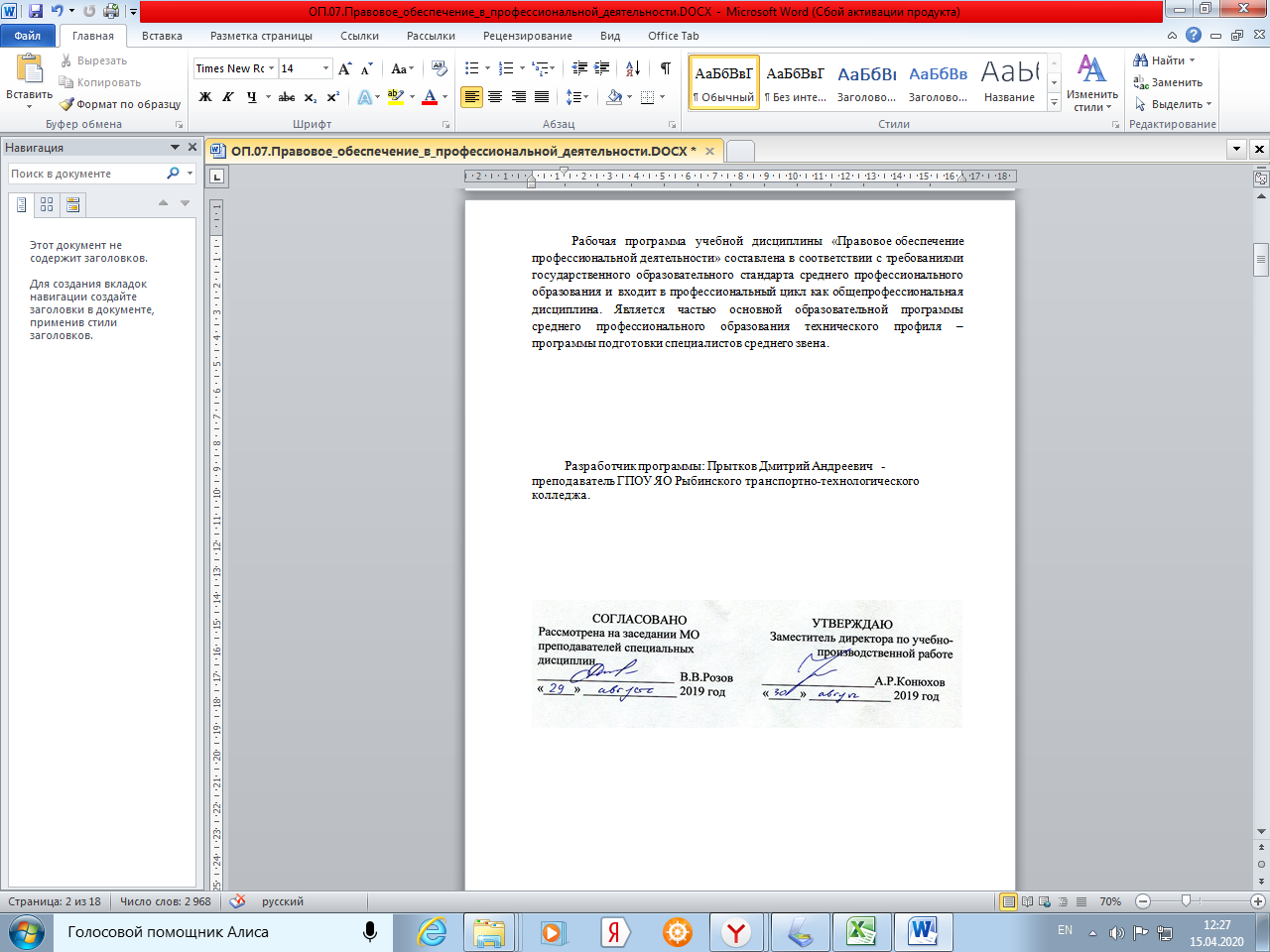 3СОДЕРЖАНИЕ1.	ПАСПОРТ ПРИМЕРНОЙ ПРОГРАММЫ УЧЕБНОЙ ДИСЦИПЛИНЫСТРУКТУРА И ПРИМЕРНОЕ СОДЕРЖАНИЕ УЧЕБНОЙ ДИСЦИПЛИНЫУСЛОВИЯ РЕАЛИЗАЦИИ УЧЕБНОЙ ДИСЦИПЛИНЫКОНТРОЛЬ И ОЦЕНКА РЕЗУЛЬТАТОВ ОСВОЕНИЯ УЧЕБНОЙ ДИСЦИПЛИНЫ4ПАСПОРТ РАБОЧЕЙ ПРОГРАММЫ УЧЕБНОЙ ДИСЦИПЛИНЫПравовое обеспечение профессиональной деятельности 1.1. Область применения программыДанная программа учебной дисциплины является частью основной профессиональной образовательной программы в соответствии с ФГОС по специальностям СПО23.02.07«Техническое	обслуживание	и	ремонт	двигателей,	систем	и	агрегатовавтомобилей» с получением среднего общего образованияСоставлена в соответствии с «Рекомендациями по реализации образовательной программы среднего (полного) общего образования в образовательных учреждениях начального профессионального и среднего профессионального образования в соответствии с федеральным базисным учебным планом и примерными учебными планами для образовательных учреждений Российской Федерации, реализующих программы общего образования» (письмо Министерства образования и науки РФ от 29.05.2007 03-1180); Приказа Министерства образования и науки Российской Федерации от 20.08.08 г. № 241 «О внесении изменений в федеральный базисный учебный план и примерные учебные планы для образовательных учреждений Российской Федерации, реализующих программы общего образования; Приказ Минобрнауки России от 09.12.20161568 «Об утверждении федерального государственного образовательного стандарта среднего профессионального образования по специальности 23.02.07 Техническое обслуживание и ремонт двигателей, систем и агрегатов автомобилей» (Зарегистрировано в Минюсте России 26.12.2016 № 44946).1.2. Место учебной дисциплины в структуре основной профессиональной образовательной программы:Учебная дисциплина относится к общепрофессиональным  учебным дисциплинам.Связь с другими учебными дисциплинами:История.Психология общения.Информационные технологии в профессиональной деятельности.Охрана труда.Безопасность жизнедеятельности.Связь профессиональными модулями:ПМ. 02 Организация процессов по техническому обслуживанию и ремонту автотранспортных средств:МДК 02.01 Техническая документация.МДК 02.02 Управление процессом по техническому обслуживанию и ремонту автомобилей.МДК02.03 Управление коллективом исполнителей.51.3. Цели и задачи учебной дисциплины – требования к результатам освоения учебной дисциплины:1.4. Рекомендуемое количество часов на освоение программы учебной дисциплины:максимальной учебной нагрузки ___56___часов, в том числе:обязательной аудиторной учебной нагрузки ___46__ часов; самостоятельной работы ___10_ часов.6СТРУКТУРА И СОДЕРЖАНИЕ УЧЕБНОЙ ДИСЦИПЛИНЫ 2.1. Объем учебной дисциплины и виды учебной работы2.2. Тематический план и содержание учебной дисциплины Правовое обеспечение профессиональной деятельности8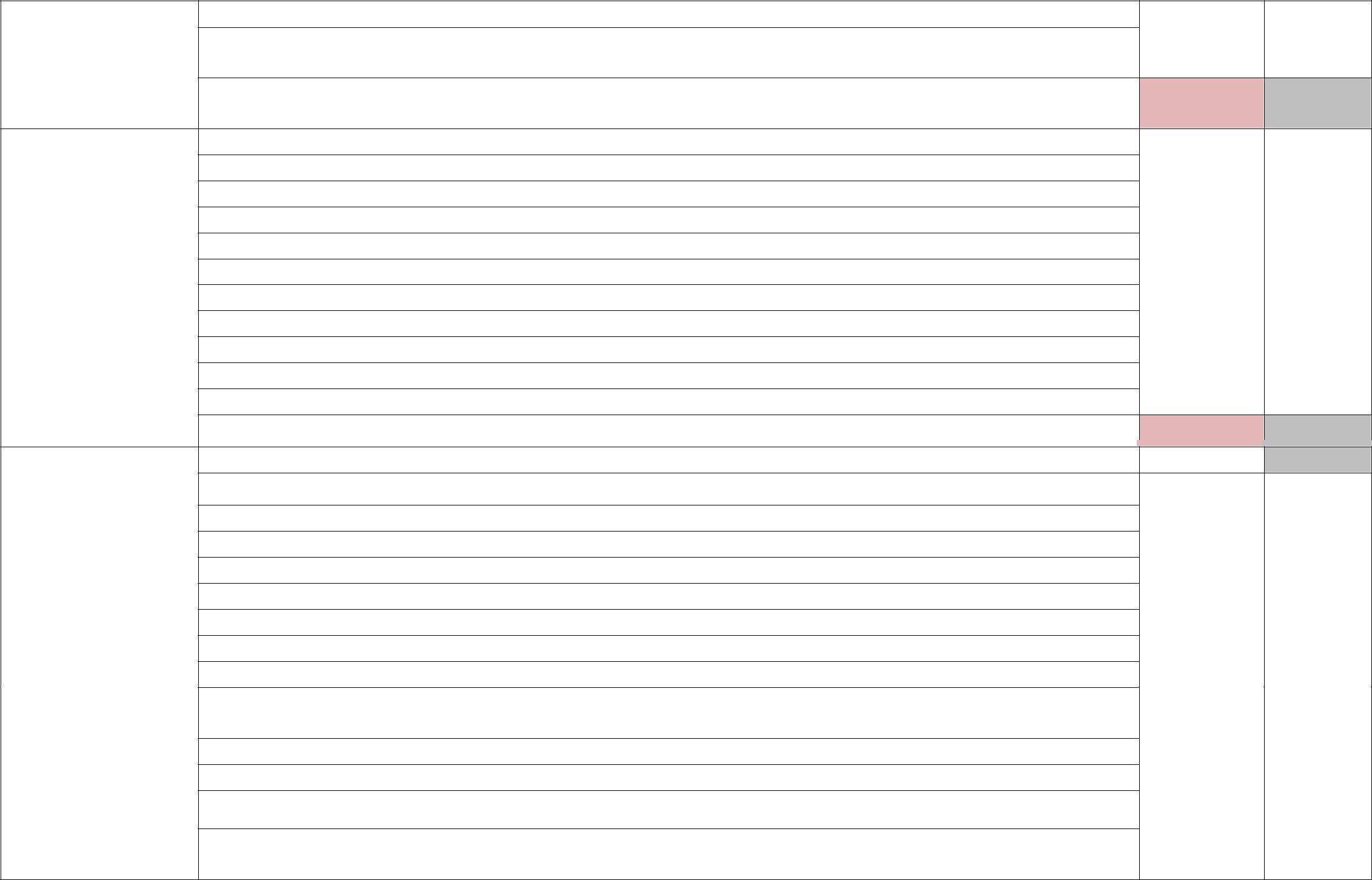 101112Для характеристики уровня освоения учебного материала используются следующие обозначения:– ознакомительный (узнавание ранее изученных объектов, свойств);– репродуктивный (выполнение деятельности по образцу, инструкции или под руководством)– продуктивный (планирование и самостоятельное выполнение деятельности, решение проблемных задач)133.14УСЛОВИЯ РЕАЛИЗАЦИИ УЧЕБНОЙ ДИСЦИПЛИНЫ3.1. Требования к минимальному материально-техническому обеспечениюРеализация	учебной	дисциплины	требует	наличия	учебного	кабинета	социально-экономических дисциплинОборудование учебного кабинета:карточки-задания: условия ситуативных задач для выполнения практикумов по гражданскому праву, административному праву, трудовому праву, уголовному праву;опорные конспекты: «Форма государства», «Права и обязанности гражданина», «Президент РФ», «Виды власти в РФ», «Законотворческий процесс», «Ценностная основа прав человека», «Правовое государство», Гарантии прав человека и гражданина», «Функции современного государства», «Классификация норм права», «Взаимосвязь и взаимообусловленность права», Типовая организационная структура предприятия», «Работник: права и обязанности», «Работодатель: права и обязанности», «Налоги», «Юридические лица», «Типовая форма трудового договора», «Трудовой спор», «Дисциплинарные взыскания», «Инструкция по ТБ для сварщиков ручной сварки», «Инструкция по ТБ для слесарей по ремонту и техническому обслуживанию автомобиля», «Инструкция по ТБ для монтажников лифтов», «Типология правонарушений в сфере потребительских услуг», «Признаки правонарушений», «Юридическая ответственность», «Гражданское право», «Отношения собственности», «Преступление: виды», «Юридический состав преступления», «Статья 158 УК РФ. Кража», «Статья 161 УК РФ. Грабеж»; образцы исковых заявлений в суд по вопросам нарушений прав работниковпрезентации: «Право. Становление», «Конституция Российской Федерации», «Избирательное право», «Охрана труда», «Закон о защите прав потребителей», «Юридическая ответственность»;тесты: «Политическая структура общества», «Социальные нормы», «Государство», «Основы права», «Гражданское право», «Собственность», «Предпринимательство», «Административное право», «Уголовное право», Конституционный статус» тексты и задания контрольных работ: «Государственные органы власти», «Основыправа», «Юридическая ответственность», «Трудовое право», «Административно-правовые отношения»Технические средства обучения: телевизор,DVD –проигрыватель, мультимедиа-проектор3.2. Информационное обеспечение обученияПеречень рекомендуемых учебных изданий, Интернет-ресурсов, дополнительной литературы(НМ) Нормативный материалКонституция РФГражданский кодекс РФТрудовой кодекс РФГражданско-процессуальный кодекс РФАрбитражно-процессуальный кодекс РФКодекс Российской Федерации об административных правонарушенияхФКЗ «О судебной системе Российской Федерации»ФКЗ «Об арбитражных судах в Российской Федерации»ФКЗ «О мировых судьях Российской Федерации»ФЗ «О порядке разрешения индивидуальных трудовых споровФЗ «О несостоятельности (банкротстве)»ФЗ «О занятости населения в Российской Федерации»ФЗ «Об основах охраны труда в Российской Федерации»15ФЗ «Об обязательном пенсионном страховании в Российской Федерации»Закон РФ «О коллективных договорах и соглашениях»(ОЛ) Основная литератураХабибулин А.Г., Мурсалимов. Правовое обеспечение профессиональной деятельности – М., 2014 (ЭЛ)РумынинаВ.В.Правовое обеспечение профессиональной деятельности: учебник/В.В. Румынина. - М.: ОИЦ Академия, 2014. – 224 с.1.(ДЛ) Дополнительная литератураIPRbooks1.Алексеева Н.В. Арбитражный процесс- М., Российский государственный университет правосудия, 2017Смушкин А.Б., Соловьева Т.В. Гражданский процесс –Дашков и К, Ай Пи Эр Медиа, 2016Браташова Ю.А. Административная ответственность. Курс лекций а схемах –Ай Пи Эр Медиа, 2016Административное право России - ЮНИТИ-ДАНА, 20175.Самигулина А.В. Актуальные проблемы правового регулирования отдельных видов предпринимательской деятельности – М., Российская таможенная академия, 2016Потапова Н.Д. Дисциплинарная ответственность работников: понятие и виды. Учебное пособие- 2017Федеральный закон от 4 мая 2011 № 99-ФЗ «О лицензировании отдельных видов деятельности» - Режим доступа: http://www.iprbookshop.ru/30537.html - 2016Лукинова С.А. Правовое регулирование трудовых отношений в субъектах РФ. Практикум –Северо-Кавказский федеральный университет, 20169.Каратаева О.Г., Гаврилова О.С.Организация предпринимательской деятельности. Учебное пособие - Ай Пи Эр Медиа, 2018Меньшенина А.В. Международное право - Издательство:Уральский федеральный университет, ЭБС АСВ, 201644. КОНТРОЛЬ И ОЦЕНКА РЕЗУЛЬТАТОВ ОСВОЕНИЯ УЧЕБНОЙ ДИСЦИПЛИНЫ:161718КодУменияЗнанияПК, ОКОК 1, ОК 2,ИспользоватьПравовое положение субъектовОК 3, ОК 4,необходимыепредпринимательской деятельности, в том числеОК 5, ОК 6,нормативно-правовыепрофессиональной сфереОК 9, ОКдокументыОрганизационно-правовые формы юридических10, ОК 11,ПрименятьлицПрименятьОсновы трудового праваПК 5.3.документацию системОсновы трудового праваПК 5.3.документацию системПрава и обязанности работников в сферекачестваПрава и обязанности работников в сферекачествапрофессиональной деятельностипрофессиональной деятельностиЗащищать свои праваПорядок заключения трудового договора иЗащищать свои праваоснования его прекращенияв соответствии соснования его прекращенияв соответствии сПравила оплаты трудагражданским,Правила оплаты трудагражданским,Роль государственного регулирования вгражданско-Роль государственного регулирования вгражданско-обеспечении занятости населенияпроцессуальным,обеспечении занятости населенияпроцессуальным,Право социальной защиты граждантрудовым иПраво социальной защиты граждантрудовым иПонятие дисциплинарной и материальнойадминистративнымПонятие дисциплинарной и материальнойадминистративнымответственности работниказаконодательствомответственности работниказаконодательствомВиды административных правонарушений иВиды административных правонарушений иАнализировать иадминистративной ответственностиоценивать результатыНормы защиты нарушенных прав и судебныйи последствияпорядок разрешения споровдеятельностиЗаконодательные акты и нормативные документы,(бездействия) срегулирующие правоотношения вправовой точкипрофессиональной деятельностизренияПрименять правовыенормы в деятельностиподразделения потехническомуобслуживанию иремонтутранспортных средствВид учебной работыОбъем часовМаксимальная учебная нагрузка (всего)56Обязательная аудиторная учебная нагрузка (всего)46в том числе:Практические занятия16Самостоятельная работа обучающегося (всего)10-составление юридических документов;- решение ситуативно-правовых задач;- оформление мультимедийных презентаций, тем, слайдовогосопровождения рефератов;- заполнение таблиц, составление схем;- тестированиеИтоговая  аттестация в форме  диффер.зачетаНаименованиеСодержание учебного материала, лабораторные работы и практические занятия,Содержание учебного материала, лабораторные работы и практические занятия,ОбъемКодыКодыразделов и темсамостоятельная работа студентовсамостоятельная работа студентовчасовкомпетенкомпетенций,ций,формироформированиюваниюкоторыхкоторыхспособстспособствуетвуетэлементэлементпрогрампрограммымыВведениеКурс дисциплины «Правовое обеспечение профессиональной деятельности»Курс дисциплины «Правовое обеспечение профессиональной деятельности»2ОК 4,ОК 4,Содержание дисциплины и ее задачи.Содержание дисциплины и ее задачи.ОК 6,ОК 6,Связь с другими общими гуманитарными и  социально-экономическими,Связь с другими общими гуманитарными и  социально-экономическими,ОК 11.ОК 11.общепрофессиональными и специальными дисциплинами.общепрофессиональными и специальными дисциплинами.Значение дисциплины для процесса освоения основной профессиональной программы поЗначение дисциплины для процесса освоения основной профессиональной программы поспециальности.специальности.Самостоятельная работа: Составить таблицу «Термины дисциплины «Правовое обеспечениеСамостоятельная работа: Составить таблицу «Термины дисциплины «Правовое обеспечение1профессиональной деятельности»профессиональной деятельности»Раздел 1Право и экономикаПраво и экономикаТема 1.1Содержание учебного материалаСодержание учебного материала2ОК 1,ОК 1,ЗначениеРыночная экономика как объект воздействия праваРыночная экономика как объект воздействия праваОК 2,ОК 2,дисциплины дляОК 3,дисциплины дляПонятие предпринимательской  деятельности, ее признаки.ОК 3,дисциплины дляПонятие предпринимательской  деятельности, ее признаки.ОК 3,процесса освоенияПонятие предпринимательской  деятельности, ее признаки.ОК 4,процесса освоенияОК 4,основнойОК 5,профессиональнойОК 6,программы поОК 9,специальностиОК 10,ПравовоеОК 11.регулированиеОтрасли права, регулирующие хозяйственные отношения в РФ, их источникиэкономическихэкономическихСамостоятельная работа1отношенийСамостоятельная работа1отношенийОзнакомление с изменениями субъектов РФ, входящих в состав РФОзнакомление с изменениями субъектов РФ, входящих в состав РФТема 1.2Содержание учебного материала:4ОК 1,Понятие праваПонятие и признаки субъектов предпринимательской деятельностиОК 2,ПравовоеВиды субъектов предпринимательского праваОК 3,положениеПраво собственности. Правомочия собственника.ОК 5,субъектовПраво хозяйственного ведения и право оперативного управления.ОК 6,предпринимательсФормы собственности по российскому законодательствуОК 9,предпринимательсОК 10,предпринимательсПонятие юридического лица, его признаки.ОК 10,кой деятельности.Понятие юридического лица, его признаки.ОК 10,кой деятельности.ОК 11,кой деятельности.Организационно-правовые формы юридических лиц.ОК 11,Организационно-правовые формы юридических лиц.ОК 11,ПК 5.3.Создание, реорганизация, ликвидация юридических лиц.ПК 5.3.Создание, реорганизация, ликвидация юридических лиц.Индивидуальные предприниматели (граждане), их права и обязанности.Несостоятельность (банкротство) субъектов предпринимательской деятельности: понятие,признаки, порядок.«Определение правомочий собственника транспортного средства»Самостоятельная работа: Подготовка к выступлению по теме: «Организационно-правовые формы1юридических лиц». Составление передаточного акта или разделительного баланса.Тема 1.3Содержание учебного материала4ОК 1,. ЭкономическиеПонятие экономических споровОК 2,споры.Виды экономических споров: преддоговорные споры; споры, связанные с нарушением правОК 3,собственника; споры, связанные с причинением убытков; споры с государственными органами;ОК 4,споры о деловой репутации и товарных знакахОК 5,Досудебный (претензионный) порядок рассмотрения споров, его значение.ОК 9,ОК 10.Подведомственность и подсудность экономических споров.ОК 10.Сроки исковой давности.Составление искового заявления в арбитражный судСамостоятельная работа: Составление схемы рассмотрения споров в досудебном порядке.1Раздел 2.Труд и социальная защитаРаздел 2.Труд и социальная защитаТема 2.1Содержание учебного материала2ОК 1,Трудовое право,Понятие трудового права.ОК 2,как отрасль праваОК 3,как отрасль праваИсточники трудового права.ОК 3,Источники трудового права.ОК 3,ОК 4,Трудовой кодекс РФ.ОК 4,Трудовой кодекс РФ.ОК 5,ОК 5,Основания возникновения, изменения и прекращения трудового правоотношения9Структура трудового правоотношения.ОК 9,Субъекты трудового правоотношенияОК 10.Самостоятельная работа: Составление кроссвордов по теме: «Основания для возникновения,1изменения и прекращения трудового договора».Тема 2.2Содержание учебного материала4ОК 1,ПравовоеОбщая характеристика законодательства РФ о трудоустройстве и занятости населенияОК 2,регулированиеГосударственные органы занятости населения, их права и обязанности.ОК 3,занятости иНегосударственные организации, оказывающие услуги по трудоустройству гражданОК 4,трудоспособностиПонятие и формы занятости.ОК 4,трудоспособностиПонятие и формы занятости.ОК 5,Порядок и условия признания гражданина безработным.ОК 5,Порядок и условия признания гражданина безработным.ОК 9,Правовой статус безработного.ОК 9,Правовой статус безработного.ОК 10.Пособие по безработице.ОК 10.Пособие по безработице.Иные меры социальной поддержки безработныхПовышение квалификации и переподготовка безработных гражданСоставление резюме при трудоустройстве на автотранспортное предприятиСамостоятельная работа: Работа с нормативным материалом – «Трудовой кодекс РФ».1Тема 2.3Содержание учебного материала4Понятие трудового договора, его значение4ОК 1,Трудовой договорСтороны трудового договора.ОК 2,(контракт)Содержание трудового договораОК 3,Содержание трудового договораОК 3,Виды трудовых договоров.ОК 4,Порядок заключения трудового договора.ОК 5,Документы, предоставляемые при поступлении на работу.ОК 9,Оформление на работуОК 9,Оформление на работуОК 10.Испытания при приеме на работу.ОК 10.Испытания при приеме на работу.Понятие и виды переводов по трудовому праву. Отличие переводов от перемещения.Совместительство.Основания прекращения трудового договораОформление увольнения работникаПравовые последствия незаконного увольненияОформление документов при приеме на работуСамостоятельная работа: Подготовка к практической работе1Тема 2.4Содержание учебного материала4Рабочее времяПонятие рабочего времени, его виды.4ОК 1,Режим рабочего времени и порядок его установленияОК 2,Учет рабочего времениОК 3,ОК 4,Понятие и виды времени отдыхаОК 4,Понятие и виды времени отдыхаОК 5,Компенсация за работу в выходные и праздничные дниОК 5,Компенсация за работу в выходные и праздничные дниОК 9,Отпуска: понятие, виды, порядок предоставленияОК 9,Отпуска: понятие, виды, порядок предоставленияОК 10.Порядок установления рабочего времени и времени отдыха для лиц, совмещающих работу сОК 10.Порядок установления рабочего времени и времени отдыха для лиц, совмещающих работу собучением.Самостоятельная работа: Составить таблицу «Суммированный учет рабочего времени (статья 1041ТК РФ»Тема 2.5Содержание учебного материала4Тема 2.5Содержание учебного материала4. Заработная плата.Понятие заработной платы.ОК 1,СистемаСоциально-экономическое и правовое содержание заработной платы2ОК 2,заработной платы:Правовое регулирование заработной платы: государственное и локальноеОК 3,сдельная иОК 4,сдельная иМинимальная заработная плата.ОК 4,повременнаяМинимальная заработная плата.ОК 5,повременнаяИндексация заработной платыОК 5,Индексация заработной платыОК 9,Системы заработной платы: сдельная и повременнаяОК 9,Системы заработной платы: сдельная и повременнаяОК 10Оплата труда работников бюджетной сферы.ОК 10Оплата труда работников бюджетной сферы.Единая тарифная сетка2Порядок и условия выплаты заработной платыОграничения удержаний из заработной платы.Оплата труда при отклонениях от нормальных условий трудаСамостоятельная работа: Проиндексировать заработную плату рабочего на АТП.1Тема 2.6Содержание учебного материала222ТрудоваяПонятие трудовой дисциплины, методы ее обеспечения2ОК 1,дисциплина.Понятие дисциплинарной ответственностиОК 2,МатериальнаяВиды дисциплинарных взысканийОК 3,ответственностьОК 4,ответственностьПорядок привлечения работника к дисциплинарной ответственностиОК 4,сторон трудовогоОК 5,сторон трудовогоПорядок обжалования и снятия дисциплинарных взысканийОК 5,договора.ОК 9,договора.Понятие материальной ответственностиОК 9,ОК 10.Основания и условия привлечения работника к материальной ответственностиОК 10.Полная и ограниченная материальная ответственностьИндивидуальная и коллективная материальная ответственностьПорядок определения размера материального ущерба, причиненного работником работодателюПорядок возмещения материального ущерба, причиненного работником работодателюМатериальная ответственность работодателя за ущерб, причиненный работникуВиды ущерба, возмещаемого работнику, и порядок возмещения ущербаСамостоятельная работа: Подготовка к выступлению на тему: «Трудовая дисциплина».1Написание рефератов по теме: «Материальная ответственность сторон трудового договора».Содержание учебного материала2Тема 2.8Трудовые споры. Органы по рассмотрению трудовых споров.2ОК 1,Трудовые споры.ОК 2,Органы поКлассификация трудовых споровОК 3,рассмотрениюПонятие и механизм возникновения коллективных трудовых споровОК 4,трудовых споров.Порядок разрешения коллективных трудовых споров: примирительная комиссия, посредник,ОК 5,трудовых споров.трудовой арбитражОК 9,трудовой арбитражОК 9,Право на забастовкуОК 10.Порядок проведения забастовкиНезаконная забастовка и ее правовые последствияПорядок признания забастовки незаконнойПонятие индивидуальных трудовых споровОрганы по рассмотрению индивидуальных трудовых споров: комиссии по трудовым спорам, суд.Сроки подачи заявлений и сроки разрешения дел в органах по рассмотрению трудовых споров.Исполнение решения по трудовым спорамВ том числе практических занятий«Разрешение индивидуального трудового спора».  «Разрешение коллективного трудового спора».Самостоятельная работа Подготовка к практическому занятию1Тема 2.9Понятие социальной помощи2ОК 1,СоциальноеВиды социальной помощи по государственному страхованию (медицинская помощь, пособияОК 2,обеспечениепо временной нетрудоспособности, по беременности и родам, по уходу за ребенком,ОК 3,граждан.ежемесячное пособие на ребенка, единовременные пособия).ОК 4,граждан.Пенсии и их видыОК 5,Пенсии и их видыОК 5,Условия и порядок назначения пенсииОК 6,ОК 9,ОК 10.Самостоятельная работа Изучение видов социальной помощи по государственному страхованию1Раздел 3.Административное право4Тема 3.1Содержание учебного материала4Понятие административного права4ОК 1,Понятие иСубъекты административного праваОК 2,субъектыАдминистративные правонарушенияОК 3,административногОК 4,административногПонятие административной ответственностиОК 4,о права.ОК 5,о права.Виды административных взысканийОК 5,АдминистративныОК 6,АдминистративныПорядок наложения административных взысканийОК 6,е правонарушенияОК 9,иОК 10.административнаяответственность.Аттестация в форме зачетаАттестация в форме зачета2Всего:56Результаты обученияКритерии оценкиМетоды оценкиЗнания:Основные положенияДемонстрировать знание основных- тестирование,Конституцииположений Конституции РФ при- решение ситуационныхРоссийской Федерациивыполнении тестового задания,- решение ситуационныхРоссийской Федерациивыполнении тестового задания,задач,решении ситуационных задач изадач,решении ситуационных задач иподготовке рефератов, докладов и- подготовка рефератов,сообщений.- подготовка рефератов,сообщений.докладов и сообщений.докладов и сообщений.Права и свободыДемонстрировать знание прав и- тестирование,человека исвобод человека и гражданина,- решение ситуационныхгражданина,механизмы их реализации, призадач,механизмы ихвыполнении тестового задания,реализации.выполнении тестового задания,- подготовка рефератов,реализации.решении ситуационных задач и при- подготовка рефератов,решении ситуационных задач и придокладов и сообщений.выполнении тестового задания,докладов и сообщений.выполнении тестового задания,подготовке рефератов, докладов исообщений.Основные понятия вДемонстрировать знание основных- тестирование,области правовогопонятия в области правового- решение ситуационныхрегулированиярегулирования профессиональной- решение ситуационныхпрофессиональнойрегулирования профессиональнойзадач,профессиональнойдеятельности при выполнениизадач,деятельностидеятельности при выполнениидеятельноститестового задания, контроля решении- подготовка рефератов,тестового задания, контроля решении- подготовка рефератов,ситуационных задач и подготовке- подготовка рефератов,ситуационных задач и подготовкедокладов и сообщений.рефератов, докладов и сообщений.докладов и сообщений.рефератов, докладов и сообщений.Правовое положениеДемонстрировать знание основных- тестирование,субъектовположений правового обеспечения- решение ситуационныхпредпринимательскойорганизации предпринимательской- решение ситуационныхдеятельности, в томорганизации предпринимательскойзадач,деятельности, в томдеятельности  при выполнениизадач,числедеятельности  при выполнениичислетестового задания, решении- подготовка рефератов,профессиональнойтестового задания, решении- подготовка рефератов,профессиональнойситуационных задач и подготовке- подготовка рефератов,сфереситуационных задач и подготовкедокладов и сообщенийрефератов, докладов и сообщений.Организационно-Демонстрировать знание основных- тестирование,правовые формыорганизационно-правовых форм- подготовка рефератов,юридических лицюридических лиц при выполнении- подготовка рефератов,юридических лиц при выполнениидокладов и сообщенийтестового задания и подготовкедокладов и сообщенийтестового задания и подготовкерефератов, докладов и сообщений.Основы трудовогоДемонстрировать знание трудового- тестирование,праваправа при выполнении тестового- подготовка рефератов,задания и подготовке рефератов,- подготовка рефератов,задания и подготовке рефератов,докладов и сообщенийдокладов и сообщений.докладов и сообщенийдокладов и сообщений.Права и обязанностиДемонстрировать знание прав и- тестирование,работников в сфереобязанностей работников сферы- подготовка рефератов,профессиональнойобслуживания автомобильного- подготовка рефератов,профессиональнойобслуживания автомобильногодокладов и сообщенийдеятельноститранспорта при выполнениидокладов и сообщенийдеятельноститранспорта при выполнениитестового задания и подготовкерефератов, докладов и сообщений.Порядок заключенияСоблюдать порядок заключения- решение ситуационныхтрудового договора итрудового договора и основания егозадачоснования егопрекращения при решениипрекращенияситуационных задачПравила оплаты трудаДемонстрировать знание правил- тестирование,оплаты труда сферы обслуживания- решение ситуационныхавтомобильного транспорта при- решение ситуационныхавтомобильного транспорта призадач,выполнении тестового задания изадач,выполнении тестового задания иподготовке рефератов, докладов и- подготовка рефератов,сообщений.- подготовка рефератов,сообщений.докладов и сообщенийдокладов и сообщенийРоль государственногоДемонстрировать знание роли- тестирование,регулирования вгосударственного регулирования в- подготовка рефератов,обеспечении занятостиходе выполнения тестового задания и- подготовка рефератов,обеспечении занятостиходе выполнения тестового задания идокладов и сообщенийнаселенияподготовке рефератов, докладов идокладов и сообщенийнаселенияподготовке рефератов, докладов исообщений.Право социальнойДемонстрировать знание порядка- тестирование,защиты гражданначисления пенсий в ходе- подготовка рефератов,выполнения тестового задания и- подготовка рефератов,выполнения тестового задания идокладов и сообщенийподготовки рефератов, докладов идокладов и сообщенийподготовки рефератов, докладов исообщений.ПонятиеДемонстрировать знание- тестирование,дисциплинарной идисциплинарной и материальной- подготовка рефератов,материальнойответственности работника в ходе- подготовка рефератов,материальнойответственности работника в ходедокладов и сообщенийответственностивыполнения тестового задания идокладов и сообщенийответственностивыполнения тестового задания иработникаподготовки рефератов, докладов исообщений.ВидыДемонстрировать знание видов- тестирование,административныхадминистративных правонарушений- подготовка рефератов,правонарушений ии административной ответственности- подготовка рефератов,правонарушений ии административной ответственностидокладов и сообщенийадминистративнойв ходе выполнения тестового заданиядокладов и сообщенийадминистративнойв ходе выполнения тестового заданияответственностии подготовки рефератов, докладов исообщений.Нормы защитыДемонстрировать знание норм- тестирование,нарушенных прав изащиты нарушенных прав и- решение ситуационныхсудебный порядоксудебный порядок разрешения- решение ситуационныхсудебный порядоксудебный порядок разрешениязадач,разрешения споровспоров в ходе выполнения тестовогозадач,разрешения споровспоров в ходе выполнения тестовогозадания, решения ситуационных- подготовка рефератов,задач и подготовки рефератов,- подготовка рефератов,задач и подготовки рефератов,докладов и сообщенийдокладов и сообщений.докладов и сообщенийдокладов и сообщений.Законодательные актыДемонстрировать знание- тестирование,и нормативныезаконодательных актов и- решение ситуационныхдокументы,нормативных документов,- решение ситуационныхдокументы,нормативных документов,задач,регулирующиерегулирующих правоотношения взадач,регулирующиерегулирующих правоотношения вправоотношения впрофессиональной деятельности  в- подготовка рефератов,профессиональнойходе выполнения тестового задания,- подготовка рефератов,профессиональнойходе выполнения тестового задания,деятельностирешения ситуационных задач идокладов и сообщенийподготовки рефератов, докладов исообщений.УменияИспользоватьПрименять необходимыеЭкспертное наблюдениинеобходимыенормативно-правовые документы припри решениинормативно-правовыевыстраивании карьеры в сервисномситуационных задачдокументыобслуживании автомобилей.ПрименятьПрименять документацию системыЭкспертное наблюдениидокументацию системкачествапри решениикачестваситуационных задачЗащищать свои права вОбеспечивать защиту своих прав вЭкспертное наблюдениисоответствии ссоответствии с гражданским,при решениигражданским,гражданско-процессуальным,ситуационных задачгражданско-трудовым и административнымпроцессуальным,законодательствомтрудовым иадминистративнымзаконодательством